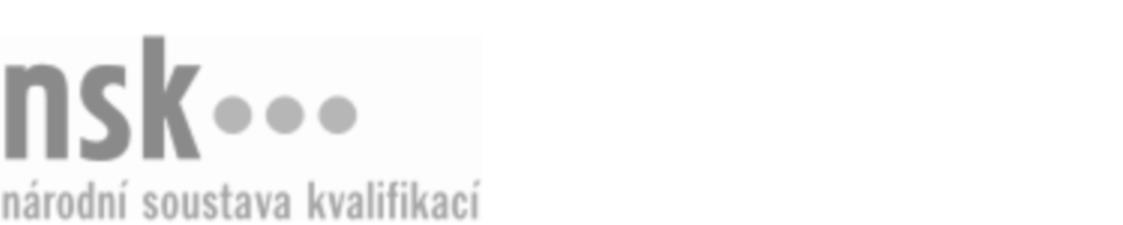 Autorizované osobyAutorizované osobyAutorizované osobyAutorizované osobyAutorizované osobyAutorizované osobyAutorizované osobyAutorizované osobyServisní pracovník/pracovnice výtahů (kód: 23-048-H) Servisní pracovník/pracovnice výtahů (kód: 23-048-H) Servisní pracovník/pracovnice výtahů (kód: 23-048-H) Servisní pracovník/pracovnice výtahů (kód: 23-048-H) Servisní pracovník/pracovnice výtahů (kód: 23-048-H) Servisní pracovník/pracovnice výtahů (kód: 23-048-H) Servisní pracovník/pracovnice výtahů (kód: 23-048-H) Servisní pracovník/pracovnice výtahů (kód: 23-048-H) Autorizující orgán:Autorizující orgán:Ministerstvo průmyslu a obchoduMinisterstvo průmyslu a obchoduMinisterstvo průmyslu a obchoduMinisterstvo průmyslu a obchoduMinisterstvo průmyslu a obchoduMinisterstvo průmyslu a obchoduMinisterstvo průmyslu a obchoduMinisterstvo průmyslu a obchoduMinisterstvo průmyslu a obchoduMinisterstvo průmyslu a obchoduMinisterstvo průmyslu a obchoduMinisterstvo průmyslu a obchoduSkupina oborů:Skupina oborů:Strojírenství a strojírenská výroba (kód: 23)Strojírenství a strojírenská výroba (kód: 23)Strojírenství a strojírenská výroba (kód: 23)Strojírenství a strojírenská výroba (kód: 23)Strojírenství a strojírenská výroba (kód: 23)Strojírenství a strojírenská výroba (kód: 23)Povolání:Povolání:Servisní pracovník výtahůServisní pracovník výtahůServisní pracovník výtahůServisní pracovník výtahůServisní pracovník výtahůServisní pracovník výtahůServisní pracovník výtahůServisní pracovník výtahůServisní pracovník výtahůServisní pracovník výtahůServisní pracovník výtahůServisní pracovník výtahůKvalifikační úroveň NSK - EQF:Kvalifikační úroveň NSK - EQF:333333Platnost standarduPlatnost standarduPlatnost standarduPlatnost standarduPlatnost standarduPlatnost standarduPlatnost standarduPlatnost standarduStandard je platný od: 16.12.2022Standard je platný od: 16.12.2022Standard je platný od: 16.12.2022Standard je platný od: 16.12.2022Standard je platný od: 16.12.2022Standard je platný od: 16.12.2022Standard je platný od: 16.12.2022Standard je platný od: 16.12.2022Servisní pracovník/pracovnice výtahů,  28.03.2024 12:42:48Servisní pracovník/pracovnice výtahů,  28.03.2024 12:42:48Servisní pracovník/pracovnice výtahů,  28.03.2024 12:42:48Servisní pracovník/pracovnice výtahů,  28.03.2024 12:42:48Servisní pracovník/pracovnice výtahů,  28.03.2024 12:42:48Strana 1 z 2Strana 1 z 2Autorizované osobyAutorizované osobyAutorizované osobyAutorizované osobyAutorizované osobyAutorizované osobyAutorizované osobyAutorizované osobyAutorizované osobyAutorizované osobyAutorizované osobyAutorizované osobyAutorizované osobyAutorizované osobyAutorizované osobyAutorizované osobyNázevNázevNázevNázevNázevNázevKontaktní adresaKontaktní adresa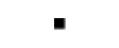 Hospodářská komora České republikyHospodářská komora České republikyHospodářská komora České republikyHospodářská komora České republikyHospodářská komora České republikyNa Florenci 2116/15, 11000 PrahaNa Florenci 2116/15, 11000 PrahaHospodářská komora České republikyHospodářská komora České republikyHospodářská komora České republikyHospodářská komora České republikyHospodářská komora České republikyNa Florenci 2116/15, 11000 PrahaNa Florenci 2116/15, 11000 PrahaNa Florenci 2116/15, 11000 PrahaNa Florenci 2116/15, 11000 PrahaServisní pracovník/pracovnice výtahů,  28.03.2024 12:42:48Servisní pracovník/pracovnice výtahů,  28.03.2024 12:42:48Servisní pracovník/pracovnice výtahů,  28.03.2024 12:42:48Servisní pracovník/pracovnice výtahů,  28.03.2024 12:42:48Servisní pracovník/pracovnice výtahů,  28.03.2024 12:42:48Strana 2 z 2Strana 2 z 2